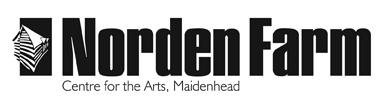 Classes and Activities – Information Sheet Drama Classes for Adult Drama – SPR2018Category: Adult (18+ years)Dates: Tues 9 Jan – 20 Mar (exc 13 Feb) (classes resume 17 April – see website for details)Day(s): TuesdaysTime: 	8.30pm – 10pmStudent Fees: £8 per session | £72 for 10 weeksTutor:	 Troublemaker Theatre Company Drama Classes for Adults at Norden Farm – A handpicked selection of bespoke theatre workshops for keen amateur actors, students and semi-professionals. All sessions are practical in nature and encourage meeting new like-minded friends and potential colleagues.9 Jan - Pantomime16 Jan – Armed Combat23 Jan – The Audition Process30 Jan – Slapstick Comedy6 Feb – Improvisation20 Feb – Vocal Technique27 Feb – Devising 1 (objects as inspiration)6 Mar – Devising 2 (music as inspiration)13 Mar – Filthy Shakespeare20 Mar – Acting for CameraTutor biography:Troublemaker Theatre Company was formed in 2006, formally bringing together Directors David Farey and Catherine Lambert. Over the last ten years, Troublemaker’s staff have toured to over 600 schools across Europe performing shows, running workshops and directing productions. The company is based in Maidenhead, Berkshire – visit: www.troublemakertheatre.org.uk for more information.To book please contact: Box Office on 01628 788997 / www.nordenfarm.orgNorden Farm Centre for the Arts Ltd. (No. 5405277) & Norden Farm Centre Trust Ltd. (No. 2713653, Charity Registration No. 1013555) are companies registered in  and . The Registered Office is . 